Regulamin przeciągania liny w kategoriach szkolnychKategorieIgrzyska dzieci chłopcy i dziewczętaigrzyska młodzieży chłopcy i dziewczęta, licealiada chłopcy i dziewczętaKategorie wagoweWe wszystkich rozgrywkach stosowane są następujące wagi drużyn:Liczba zawodników w drużynieW trakcie rozpoczęcia zawodów drużyna powinna składać się z 8 zawodników. Rywalizacja może być rozpoczęta, gdy obie drużyny znajdują się w pozycji gotowej do przeciągania, co określa sędzia.Warunki użycie zawodnika rezerwowegoZmiana zawodnika jest dokonywana jednorazowo na czas trwania całych zawodów. Zmiana może być zastosowana z powodów taktycznych lub z powodu kontuzji.Zmiana może być dokonywana tylko po ważeniu, nadaniu kategorii i po pierwszym przeciąganiu w pierwszym meczu.Zmieniony zawodnik nie może brać udziału w następnych meczach tej kategorii wagowej.Zastępca musi być zawodnikiem danej szkoły zgłoszonym na zawodach jako rezerwowy.Minimalna liczba zawodnikówDruga zmiana nie jest dozwolona. W przypadku drugiej kontuzji, drużyna może kontynuować udział w rozgrywkach z 7 zawodnikami. Drużyna nie może kontynuować rozgrywek, kiedy ma mniej niż 7 zawodników.Coach/trenerKażda drużyna może mieć kapitana (coach’a), który kieruje jej przeciąganiem.Każda drużyna może mieć jednego trenera. Zadaniem trenera jest zajmowanie się drużyną przed i po przeciąganiu. Nie może on komunikować się z drużyną w trakcie przeciągania i musi zając pozycję wskazaną przez sędziego. Strój zawodnikaZawodnicy muszą nosić odpowiedni strój, składający się z: spodenek, koszulki lub i podkolanówek lub skarpet. Stroje wszystkich zawodników drużyny muszą być takie same.Polepszanie chwytuŻywica oraz żadne środki nie są  dozwolone w celu polepszenia chwytu liny.Ubiór przy ważeniuW trakcie ważenie zawodnicy nie mogą mieć założonych butówButy na rozgrywki:- Obuwie halowe o płaskiej podeszwie i dobrej przyczepności do podłoża, niskie, nie zakryeajace stawu skokowego.LinaWymiary linyLina nie może mieć w obwodzie mniej niż 10 cm i więcej niż 12,5 cm. Nie może mieć  węzłów, bądź jakichkolwiek uchwytów dla rąk. Końce liny powinny być luźno postrzępione. Minimalna długość liny wynosi 25 metrów.Oznaczenia lin.Oznaczenia liny w rozgrywkach halowychNa linie muszą się znajdować 3 następujące opaski / tasiemki (bądź inne oznaczenia):a)     opaska tasiemka (bądź oznaczenie) na środku linyb)     2 opaski tasiemki (bądź oznaczenia) każda 2 metry od środkowego oznaczeniaOznaczenia muszą być w dwóch różnych kolorach.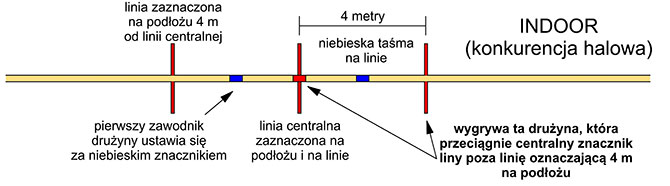 Ścieżka przeciąganiaŚcieżka przeciągania powinna być powierzchnią płaską, wypoziomowaną i bez żadnych przeszkód. Zalecana długość ścieżki przeciągania to 36 metrów. Zalecana szerokość tego pola wynosi 100-120cm.Na ścieżce przeciągania  muszą być wyznaczone poprzeczne linie: jedna środkowa i dwie boczne linie oddalone o 4 metry od linii środkowej. Dopuszcza się ustawienie kolorowych pachołków w miejsce linii oznaczonych na podłożu.Rozgrywki meczowe i punktyMecze, przeciągania i przerwa (odpoczynek)Każda rozgrywka składa się z [n x (n-1)/2]meczy, w których n jest liczbą drużyn w rozgrywkach. Każdy mecz składa się z dwóch przeciągnięć.Odpowiednio długa przerwa jest zapewniona między przeciągnięciami. Rzut monetąPrzed rozpoczęciem o wyborze stron decyduje rzut monetą. Po pierwszym przeciąganiu drużyny zmieniają strony. Jeśli trzecie przeciąganie jest konieczne, o wyborze stron decyduje rzut monetą.Wygranie przeciągania Przeciąganie jest uznane za wygrane, gdy centralna opaska liny zostanie dociągnięta do bocznego jedno ze skrajnych pachołków (linii zaznaczonych na podłożu)  PunktyPunkty w rozgrywkachDrużyna wygrywająca mecz dwa przeciągnięcia do zera otrzymuje trzy punkty, drużyna przegrana nie otrzymuje żadnych punktów. Gdy drużyny wygrywają po jednym przeciąganiu, wówczas każda z nich otrzymuje jeden punkt.System pucharowy, faza półfinałowa i finałowaMecz może zawierać dwa przeciągnięcia, gdy są wygrane do zera lub trzy przeciągnięcia, gdy pierwsze dwa zakończyły się wynikiem 1:1. Drużyna wygrywająca mecz dwoma przeciągnięciami do zera otrzymuje trzy punkty, drużyna przegrana nie otrzymuje wtedy żadnych punktów. Drużyna wygrywająca mecz dwoma przeciągnięciami do jednego otrzymuje dwa punkty, zaś drużyna przegrywająca jeden punkt.Brak przeciąganiaKomenda „brak przeciągania” zostanie ogłoszony w przypadku gdy:a)          Obydwie drużyny naruszyły przepisy; po otrzymaniu dwóch ostrzeżeńb)          Obydwie drużyny są bezczynnec)          Obydwie drużyny puszczają linę przed zakończeniem przeciąganiad)          Przeciąganie zostanie przerwane, ale drużyny nie naruszyły żadnych przepisówGdy ogłaszany jest „brak przeciągania” w przypadku punktów a), b), i c), nie zostanie przyznana żadna przerwa, a przeciąganie będzie wznowione bezzwłocznie. Gdy „brak przeciągania” jest ogłaszany w przypadku d), przyznawana jest stosowna przerwa.Postanowienia końcowe:Wszelkie sprawy sporne będą rozstrzygane przez  sędziego głównego zawodów.Igrzyska dzieci       nie przekracza520kgIgrzyska młodzieży   nie przekracza590kglicealiada                       nie przekracza650kg